PUBLIKASI PERSJUDUL	: MAHASISWA S2 FK UGM BELAJAR PEMBUATAN KORANMEDIA	: RADAR JOGJATANGGAL	: 08 APRIL 2016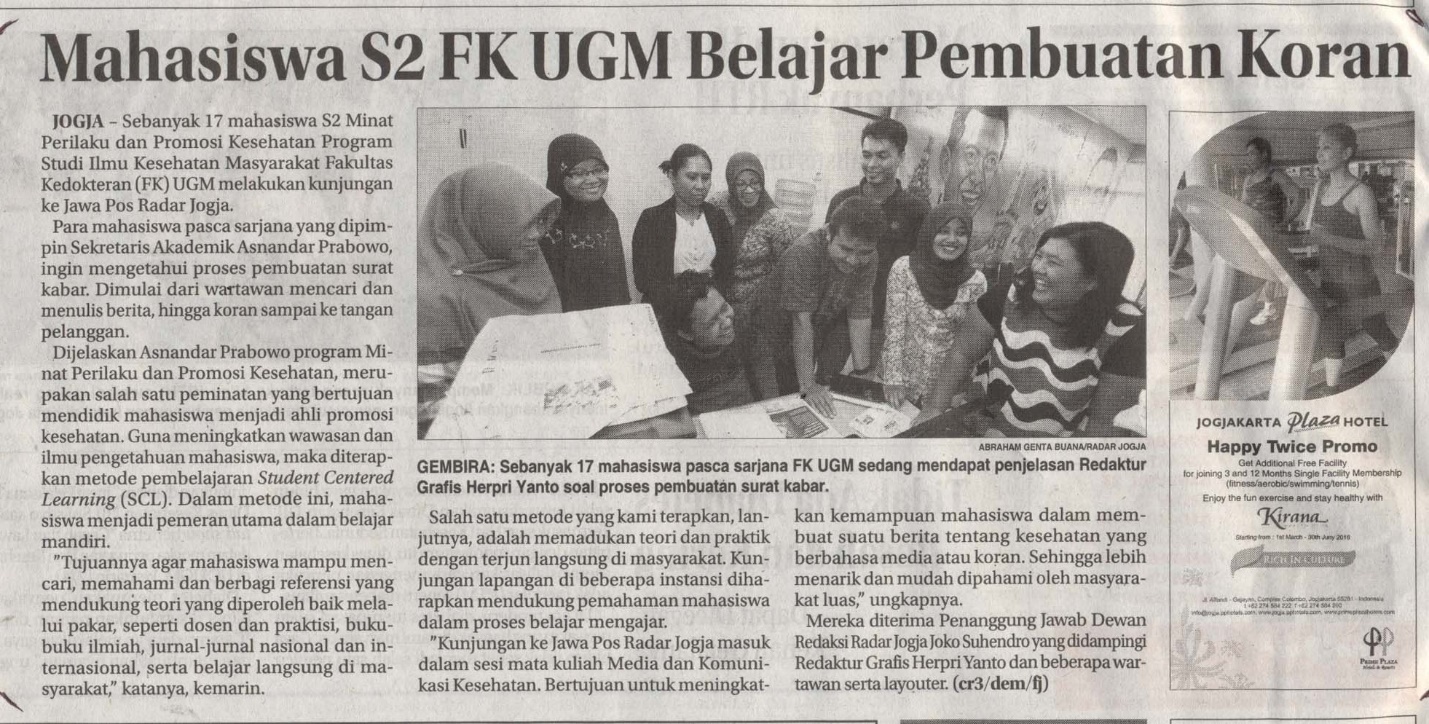 